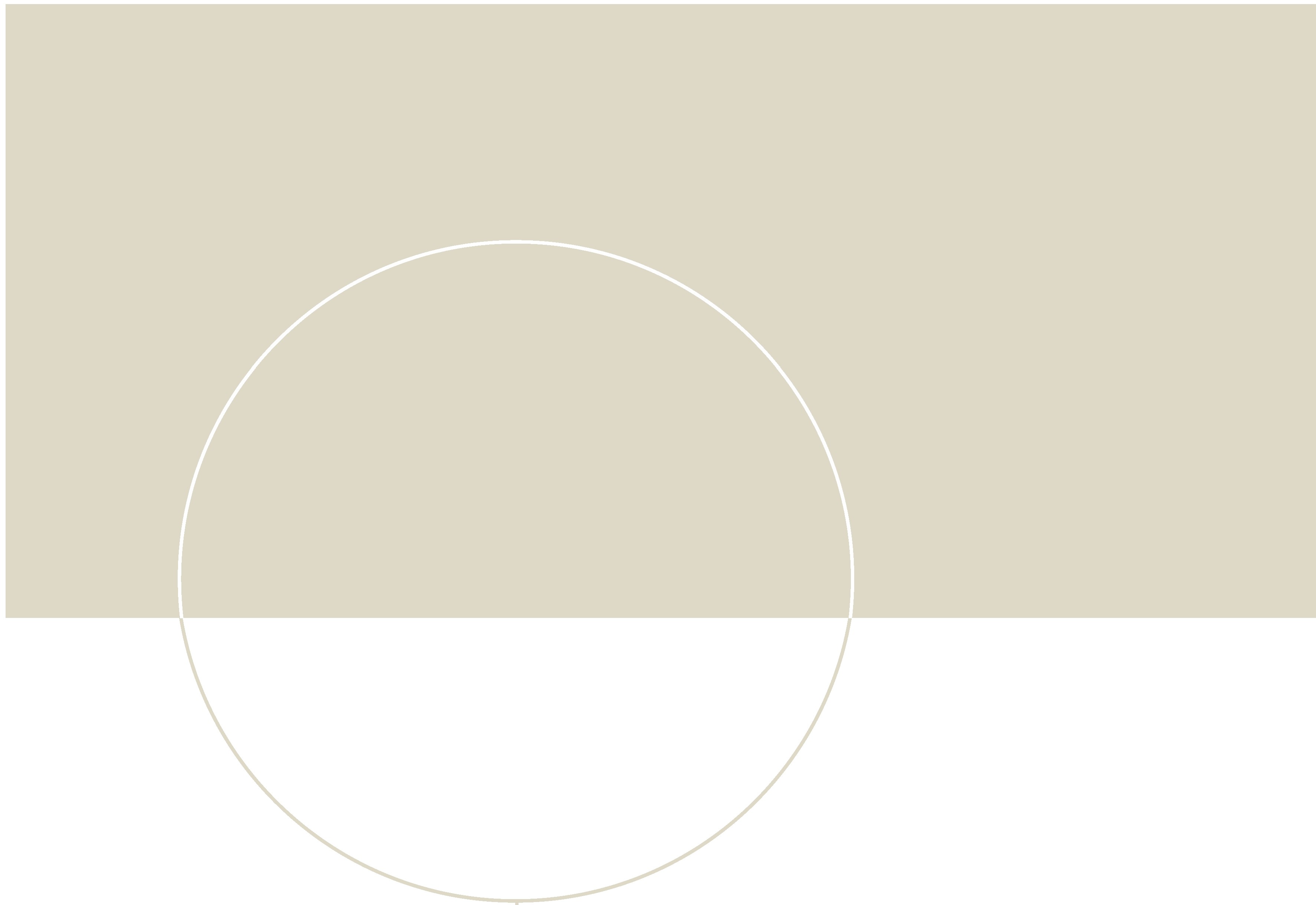 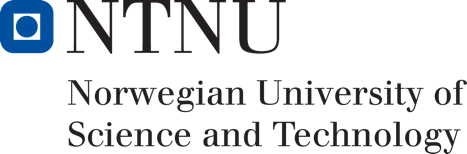 Author
Author 
AuthorTitle Master’s thesis. XXX XXX XXX XXX XXX XXX XXX XXX XXX XXX XXXSubtitle, Lorem ipsum, lorem ispum 
Subtitle, Lorem ipsum, lorem ispumPlace date year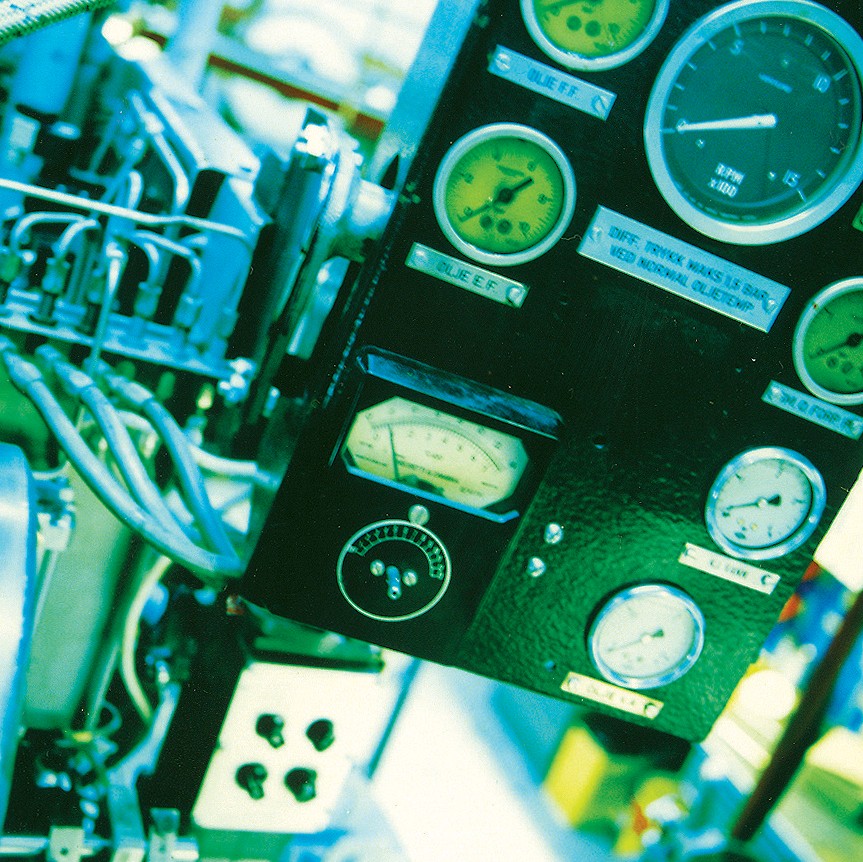 